KLASA:601-01/22-01/01URBROJ:2165-08-01-22-153Ploče, 28.01.2022.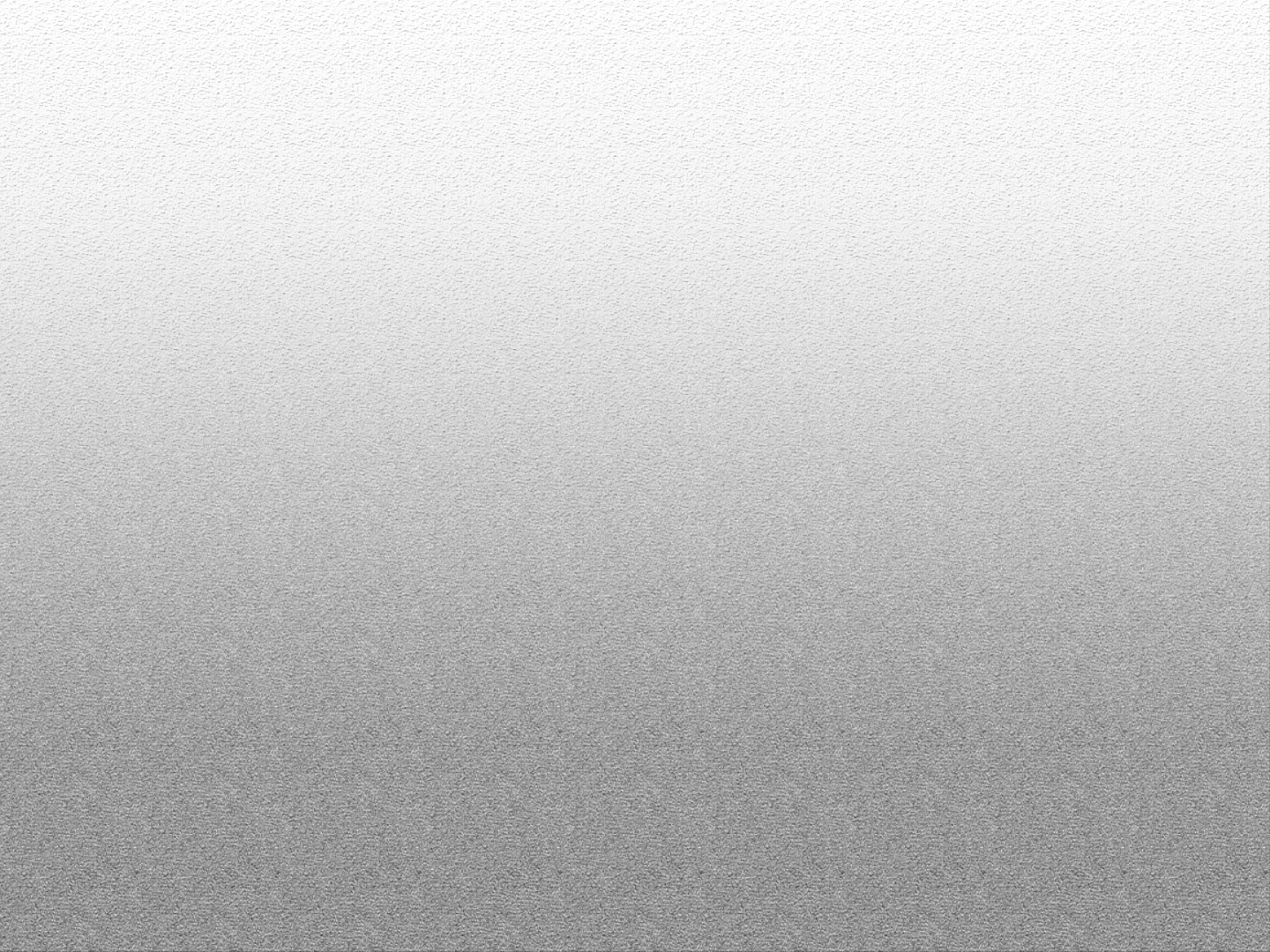         Dječji vrtić Ploče je predškolska javna ustanova koja obavlja djelatnost odgoja, naobrazbe, zdravstvene zaštite, prehrane i socijalne skrbi djece od navršenih 12 mjeseci života do polaska djeteta u osnovnu školu.        Vrtić je pravna osoba upisana u sudski registar Ustanova kod Trgovačkog suda u Splitu, Tt-96/6590-3; MBS:060037138 od 7. veljače 1997., OIB:91522253020 od 1.1.2009..       Ustanova je registrirani proračunski korisnik Proračuna Grada Ploča i obveznik je primjene Pravilnika o proračunskom računovodstvu i računskom planu (NN 124/14, 115/15, 87/16, 3/18, 126/19) i Pravilnika o financijskom izvještavanju u proračunskom računovodstvu (NN 3/15, 93/15, 28/17, 112/18, 126/19).                             B I L J E Š K E  uz financijsko izvješće Ustanove za  2021. godinu    Bilješke uz Izvještaj o prihodima i rashodima, primicima i izdacima Obrazac PR-RASP R I H O D I            U 2021. godini Ustanova je svoju redovitu djelatnost i ulaganja, financirala iz dva osnovna i već ustaljena izvora: Proračuna Grada Ploča i Prihoda od redovne djelatnosti, nadalje, sredstvima iz Proračuna koji Ustanovi nije nadležan. I ove godine imamo izvor, tj.  sredstva iz EU projekta 'Dječji vrtić Ploče Djeci i roditeljima'.Vlastiti prihodi obuhvaćaju: prihode od sufinanciranja cijena usluga - participacijeprihode od upisnine djecekamata po sredstvima žiro računa, zatezne kamate i dr.ostali prihodi s prihodima od pruženih uslugaU izvještajnom razdoblju realizirana su sredstva:prihodi od tekućih donacijaprihodi – tekuće pomoći proračunskim korisnicima iz proračuna koji im nije nadležan       AOP 112 – Ostali nespomenuti prihodi         Bilježe rast u  odnosu na prethodnu godinu (indeks 142,2 %), a razlog tome je otvaranje novih skupina, i to Birina (dvije 6- satne skupine) i Staševica (dvije 10- satne skupine) . Sukladno tome, u ovom izvještajnom razdoblju prihodi od participacije iznose 1.533.782 kn, prihod od upisnine ostvaren u ovom periodu je 29.600 kn. R A S H O D I       Rashodi se prikazuju po principu: ostvareno u izvještajnom razdoblju prethodne godine, tj. 2020., te ostvareno u izvještajnom razdoblju tekuće godine, znači 2021. godine.      Ovim Izvješćem, rashodi Ustanove prikazani su na četvrtoj razini računskog plana proračunskog računovodstva. AOP 147 – Rashodi za zaposlene. Podatak obuhvaća bruto plaće zaposlenih - zajedno s doprinosima na plaće. Indeks ovih rashoda iznosi 107,4 što je više u odnosu na prošlu godinu, i to zbog  zapošljavanja novih djelatnika jer su otvorene tri nove skupine. AOP 158 – Materijalni rashodi – ukupno Imaju indeks 156,7 prema ostvarenim u 2020. godini te su i oni povećani zbog otvaranja tri nove skupine DV Ploče u 2021. godini.AOP 164 – Rashodi  za materijal  i energiju  Imaju indeks 178,5 te su povećani rashodi za materijal i energiju u odnosu na prošlogodišnje  izvještajno razdoblje. To proizlazi iz činjenice da  u prošloj godini nije bio period kada Ustanova nije radila ili nije bio rad u manjem obujmu zbog COVID – 19 u odnosu na 2020. godinu. Razlog povećanja rashoda je rezultat i otvaranja novih skupina Dječjeg vrtića.AOP 172 – Rashodi za usluge Imaju indeks 125,0 te su povećani u odnosu na prošlu godinu jer je došlo do otvaranja novih skupina u Dječjem vrtiću.AOP 181 – Ostale usluge Smanjeni su u odnosu na prošlu godinu, imaju indeks 72,9.AOP 183 – Ostali nespomenuti rashodi Također, manji su u odnosu na prošlu godinu. Njihov indeks je 94,2. Njih čine, između ostaloga i  Naknada za rad predstavničkih i izvršnih tijela, povjerenstava i slično. Članovi UV DV Ploče jednoglasno su prihvatili nastaviti raditi do kraja mandata bez novčane naknade, u kontekstu izvanrednih okolnosti uzrokovanih širenjem infekcije COVID – 19.AOP 191 – Financijski rashodi Podatak obuhvaća izdatak za naknadu banaka i naknadu za usluge platnog prometa. Imaju indeks 194,9 u odnosu na prošlu godinu.Novčana sredstva na dan 31. prosinca 2021. godine iznose .......................89.658 kuna. Novac na žiro računu na dan 31.12.2021. godine iznosi 89.658  kuna što odgovara stanju na izvatku od 31.12.2021.Potraživanja za prihode poslovanja iznose 156.053 kn te se bolje naplaćuju redovitim putem u odnosu na prošlu godinu. Tijekom 2021. godine poduzimane su mjere za prisilnu naplatu (ovrhe) i upućivane su opomene, a isto će biti nastavljeno i u 2022. godini.Bilješke uz Izvještaj o rashodima prema funkcijskoj klasifikacijiObrazac RAS-funkcijskiAOP 110 – Obrazovanje (Predškolsko) Rashodi poslovanja u iznosu od 6.714.210 kn raspoređeni su prema funkcijskoj klasifikaciji.          Bilješke uz Izvještaj o obvezamaObrazac ObvezeAOP 038 – Stanje dospjelih obveza na kraju izvještajnog razdoblja          Stanje obveza ustanove na dan 31.12.2021. godine iznose: Bilješke uz obrazac BilancaAOP 001 – Imovina Stanje imovine na dan 31.12.2021. godine iznosi ukupno 645.617 kn, a sastoji se od nefinancijske imovine u iznosu od  383.674 kn i financijske imovine u iznosu od 261.943  kn.AOP 169 – Obveze i vlastiti izvori Stanje obveza i vlastitih izvora na dan 31.12.2021. godine iznosi ukupno 645.617 kn, a sastoji se od vlastitih izvora u iznosu od 597.689 kn i obveza u iznosu od 47.928 kn. Ustanova nema dugoročnih i kratkoročnih zajmova, robnih kredita i financijskih najmova.Za 2021. Godinu Ustanova konstatira pozitivno poslovanje u iznosu od 554 kn.U Pločama, 28. siječnja 2022.                                                                                                                                Zakonski predstavnikNaziv obveznika: DJEČJI VRTIĆ PLOČERazina:21Adresa sjedišta: Trg bana Josipa Jelačića 10Razdjel:000Pošta i mjesto :20 340 PločeRKP:32117Matični broj subjekta: MB:03185192Šifra djelatnosti:8510OIB:91522253020Šifra grada:335 – Ploče - ŽDNŠifra djelatnosti:8510 – predškolsko obrazovanjeAOP oznaka razdoblja :2021-12Nepodmirene obveze (mat. za prehr. djece i dr.)  ....................   47.927 kuna.       Nepodmirene obveze se odnose na troškove poslovanja za prosinac, 2021.godine, s dospijećem plaćanja u siječnju, 2022.      Obveze su evidentirane temeljem vjerodostojnih računa dobavljača ili su nastale na temelju drugih obračuna koji proizlaze iz zakonskih propisa.        Voditeljica  računovodstva :Ravnateljica :             Danita MarinovićLjiljana Bogunović